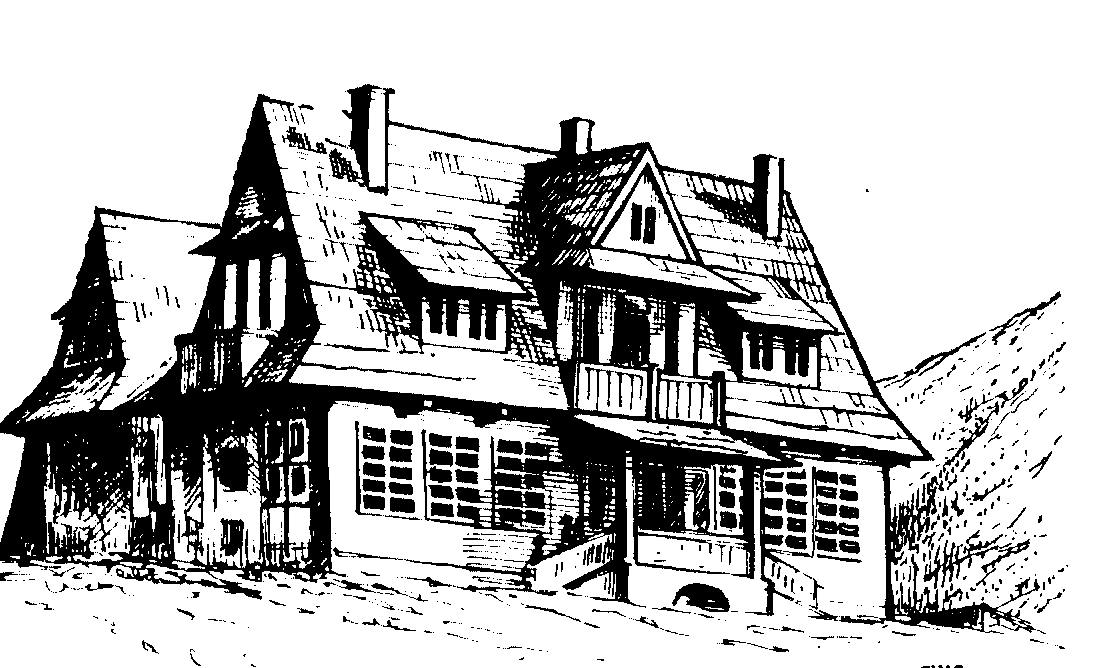 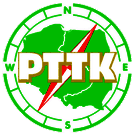                                    Schronisko PTTK Morskie Oko w Tatrach         www.schroniskomorskieoko.pl      PŁATNOŚĆ TYLKO GOTÓWKĄ                                                                                                                                KUCHNIA CZYNNA 9.00 – 18.00Do produkcji niektórych potraw stosowane są zboża, jaja, ryby, mleko i produkty pochodne, seler i gorczyca i produkty pochodne oraz orzechy, powodujące alergie lub reakcje nietolerancji. W pozostałych potrawach mogą znajdować się śladowe ilości tych produktów                                         200       200Herbata ekspresowa / TeaHerbata ekspresowa z cytryną , owocowa / Tea with lemon, fruit tea 7.00 8.00200Herbata z sokiem malinowym / Tea with raspberry juice10.00200Kawa parzona, rozpuszczalna lub z ekspresu / Coffee natural , instant, from coffee machine12.00200Wino Grzaniec Korzenny / Warm wine   15.00       500Piwo /  Beer12.00500Piwo z sokiem malinowym / Beer with raspberry juice16.00500Piwo grzane / Mulled beer16.00500Piwo grzane z sokiem / Mulled beer with raspberry juice20 .00  150/50Herbata z rumem / Tea with rum22.00200Gorąca czekolada / Hot chocolate12.00         10Śmietanka do kawy/Coffee cream                           2.00       300Bigos, pieczywo / Bigos-traditional Polish cabbage w. piece of meat, sausages& spices, bread31.00       300Flaczki wołowe, pieczywo / Tripe – Polish traditional dish31.00       300Fasolka po bretońsku, pieczywo / Baked bean with piece of sausage, bread31.00       2 sztParówki, pieczywo, musztarda / Boiled Frankfurtes with mustard and bread22.00       120Kiełbasa smażona, musztarda, ketchup, chleb / Fried sausage w.mustard,ketchup,bread31.00        80Serek grillowany z żurawiną /Hot grilled local cheese with cranberry18.00      400Kwaśnica z żeberkiem / Traditional sour cabbage soup with pork ribs30.00      400Kwaśnica bez żeberka / Traditional sour cabbage soup without ribs25.00      400Zupa pomidorowa / Tomato soup25.00      100Kotlet drobiowy, ziemniaki, marchewka z groszkiem / Chicken chop, potatoes, carrot&peas44.00      100Kotlet schabowy, ziemniaki, kapusta gotowana / Pork chop, potatoes, boiled cabbage44.00      100Filet z piersi kurczaka w s.grzyb.,ziemniaki,surówka/ Chicken fillet in mushroom sauce,potatoes, coleslaw44.00        60Serek grillowany, ziemniaki, surówka / Hot grilled local cheesse, potatoes, coleslaw32.00   3szt/100Placki ziemniaczane z gulaszem wieprzowym / Potato pancakes with pork goulash50.00      100Naleśniki z serem i bitą śmietaną /Pancakes with cottage cheese and whipped cream24.00      3sztPlacki ziemniaczane  / Potato pancakes21.00       1 sztSzarlotka / Apple pie                                     9.00